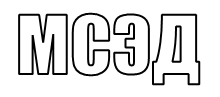 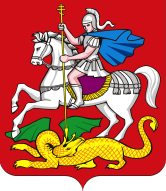 ________________   № ____________		Руководителям органов местногоНа № ___________   от ____________		самоуправления муниципальных	О подаче и рассмотрении апелляций			образований Московской области,	о несогласии с выставленными баллами		осуществляющих управление в	на территории Московской области			сфере образования	в 2018 годуМинистерство образования Московской области в целях подготовки к проведению ЕГЭ в основной период 2018 года информирует о сроках подачи и правилах рассмотрения апелляций о несогласии с выставленными баллами.Конфликтная комиссия Московской области (далее – Конфликтная комиссия) осуществляет рассмотрение апелляций участников ЕГЭ о несогласии  с выставленными баллами в соответствии с разделом X Порядка проведения государственной итоговой аттестации по образовательным программам среднего общего образования, утвержденного приказом Минобрнауки России от 26.12.2013 № 1400 (далее – Порядок) и Положением о конфликтной комиссии Московской области, утвержденным приказом министра образования Московской области  от 02.03.2016 № 760.Апелляции участников ЕГЭ о несогласии с выставленными баллами подаются в течение двух рабочих дней после официального дня объявления результатов ЕГЭ по соответствующему учебному предмету. Апелляции подаются:- обучающимися – в образовательную организацию, в которой они были допущены в установленном порядке к ЕГЭ.В соответствии с решением ГЭК Московской области (протокол от 07.02.2018 № 1) прием апелляций о несогласии с выставленными баллами осуществляется с использованием автоматизированной системы приема апелляций о несогласии с выставленными баллами по ЕГЭ (далее – АС «Электронная очередь»). Руководство пользователя АС «Электронная очередь» представлено в приложении 1 к настоящему письму. В случае возникновения вопросов при использовании АС «Электронная очередь» обращаться в региональный центр обработки информации ГБОУ ВО МО «Академия социального управления» (далее – РЦОИ), контактный телефон: 8-495-276-78-98.Конфликтная комиссия не рассматривает апелляции по вопросам содержания и структуры заданий по учебным предметам, а также по вопросам, связанным с:оцениванием результатов выполнения заданий экзаменационной работы с кратким ответом (часть В);нарушением участником ЕГЭ требований, установленных Порядком;неправильным оформлением экзаменационной работы (в том числе  не рассматриваются апелляции по вопросу записей на оборотной стороне бланков как апелляции по вопросам, связанным с неправильным оформлением экзаменационной работы).Однако часть В рассматривается на наличие технических ошибок, допущенных при обработке заданий экзаменационной работы с кратким ответом (часть В) в РЦОИ.В этом случае Конфликтная комиссия вносит соответствующие изменения в приложение к протоколу рассмотрения апелляции.При этом Конфликтная комиссия не вправе применять изменения к ответам на задания с кратким ответом в случае, когда при записи ответа апеллянт применил форму записи (в том числе символы), противоречащую указаниям к заданию КИМ, а также правилам заполнения бланков ЕГЭ.В качестве материалов апелляции Конфликтная комиссия не рассматривает черновики участников ЕГЭ и записи, сделанные в контрольных измерительных материалах (КИМ).При рассмотрении апелляции по желанию присутствуют апеллянт и (или) его родители (законные представители). Апеллянту, в случае его участия в рассмотрении апелляции, предъявляются материалы апелляционного комплекта документов и заключение экспертов ПК, после чего он письменно в соответствующем поле протокола рассмотрения апелляции  подтверждает, что ему предъявлены изображения выполненной                        им экзаменационной работы (заполнявшихся им бланков ЕГЭ), файлы с цифровой аудиозаписью его устных ответов, копии протоколов его устных ответов. Апеллянт должен удостовериться в правильности распознавания информации его бланков ЕГЭ и в том, что его экзаменационная работа проверена в соответствии   с установленными требованиями.В случае неявки участника ЕГЭ на заседание Конфликтной комиссии апелляция рассматривается в установленном порядке без апеллянта.По результатам рассмотрения апелляции о несогласии с выставленными баллами Конфликтная комиссия принимает одно из решений:- об отклонении апелляции и сохранении выставленных баллов (отсутствие технических ошибок и ошибок оценивания экзаменационной работы);- об удовлетворении апелляции и изменении баллов (наличие технических ошибок и (или) ошибок оценивания экзаменационной работы).При этом в случае удовлетворения апелляции количество ранее выставленных баллов может измениться как в сторону увеличения, так и  в сторону уменьшения количества баллов.Учитывая вышеизложенное, участнику ЕГЭ перед подачей апелляции  рекомендуется предварительно ознакомиться с изображениями бланков его экзаменационной работы на официальном информационном портале ЕГЭ www.ege.edu.ru и на сайте РЦОИ (http://rcoi.net/) в разделе «Результаты экзаменов», далее: «ГИА-11 (РЦОИ)». При подаче апелляции о несогласии с выставленными баллами необходимо ознакомить апеллянтов с Правилами подачи и рассмотрения апелляций (приложение 2).Указанные Правила рекомендуется выдавать участникам ЕГЭ в двух экземплярах при подаче апелляции для ознакомления апеллянтов и их родителей (законных представителей). Один экземпляр остается у апеллянта, другой хранится в образовательной организации или муниципальном органе управления образованием до окончания проведения ЕГЭ в 2018 году.Апелляция о несогласии с выставленными баллами может быть отозвана участником ЕГЭ по его собственному желанию.Для этого участник ЕГЭ пишет заявление об отзыве, поданной  им апелляции. Обучающиеся подают заявление в образовательные организации, выпускники прошлых лет – в муниципальные органы управления образованием (по месту подачи апелляций о несогласии с выставленными баллами) до дня заседания Конфликтной комиссии.Муниципальным органам управления образования необходимо организовать ознакомление (под роспись) участников ЕГЭ, их родителей (законных представителей) с данной информацией через образовательные организации, расположенные на территории муниципального образования, а также путем взаимодействия со средствами массовой информации, ведения разделов по вопросам ЕГЭ на официальных сайтах в сети «Интернет» муниципальных органов управления образованием и образовательных организаций.При информировании участников ЕГЭ необходимо обратить особое внимание, что для экзаменов, проводимых в основной период (с 28 мая по 2 июля 2018 года), результаты апелляций о несогласии с выставленными баллами в соответствии со сроками подачи и обработки апелляций (письмо Федеральной службы по надзору в сфере образования и науки от 10.03.2018 № 10-105) утверждаются Государственной экзаменационной комиссией Московской области  в период с 4 июля по 6 августа 2018 года (приложение 3).Приложение: 1. Руководство пользователя АС «Электронная очередь» на 6 л. в 1 экз.2. Правила подачи и рассмотрения апелляций на 1л. в 1 экз.3. График предоставления результатов экзаменов участников ЕГЭ и подачи апелляций о несогласии с выставленными баллами в основной период в  2018 году на 2. в 1 экз.         МИНИСТЕРСТВО ОБРАЗОВАНИЯ         МОСКОВСКОЙ ОБЛАСТИ          МИНИСТЕРСТВО ОБРАЗОВАНИЯ         МОСКОВСКОЙ ОБЛАСТИ бульвар Строителей,  д. 1, г. Красногорск-7, Московская область, 143407тел. 8 (498) 602-11-11; факс 8 (498) 602-09-93e-mail: minobr@mosreg.ru; minomos@mail.ruИ.о. министра образованияМосковской областиН.Н. Пантюхина